ОТЧЕТ О ВЫПОЛНЕНИИМУНИЦИПАЛЬНОГО ЗАДАНИЯ № 2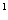 на 01.07. 2016  г. (за 2 квартал)Периодичность  ____________ежеквартально______________________________________________________________________(указывается в соответствии с периодичностью представления отчета о выполнении муниципального задания, установленной в муниципальном задании)Часть 1. Сведения об оказываемых муниципальных услугах 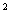 Раздел ___1____3. Сведения о фактическом достижении показателей, характеризующих объем и (или) качество муниципальной услуги:3.1. Сведения о фактическом достижении показателей, характеризующих качество муниципальной услуги: 3.2. Сведения о фактическом достижении показателей, характеризующих объем муниципальной услугиРаздел ___2____3. Сведения о фактическом достижении показателей, характеризующих объем и (или) качество муниципальной услуги:3.1. Сведения о фактическом достижении показателей, характеризующих качество муниципальной услуги: 3.2. Сведения о фактическом достижении показателей, характеризующих объем муниципальной услуги:Руководитель (уполномоченное лицо) _____________ ___________ ____________________                                                                        (должность)   (подпись)  (расшифровка подписи)"__" __________ 20__ г.КодыНаименование муниципального учреждения Бутурлинского муниципального района Нижегородской области  ____Муниципальное бюджетное учреждение дополнительного образования детско-юношеский центр «Бутурлинец»   ____________________________________________________Форма по ОКУД0506001ДатаВиды деятельности муниципального учреждения _____________________________________________ ___________________________________________по сводному рееструРеализация дополнительных общеобразовательных общеразвивающих программ,По ОКВЭД11.1.42.0.Реализация дополнительных предпрофессиональных программ в области физической культуры и спортаПо ОКВЭД(80.)10.12.123.Вид муниципального учреждения организация дополнительного образованияПо ОКВЭД(указывается вид муниципального учреждения из ведомственного перечня)1. Наименование муниципальной услуги ___реализация дополнительных общеразвивающих программ_____Уникальный номерпо ведомственному перечню 11.1.42.0.2. Категории потребителей муниципальной услуги ________________________физические лица_________________________________________________________________________________Уникальный номер реестровой записи Показатель, характеризующий содержание муниципальной услуги Показатель, характеризующий содержание муниципальной услуги Показатель, характеризующий содержание муниципальной услуги Показатель, характеризующий условия (формы) оказания муниципальной услуги Показатель, характеризующий условия (формы) оказания муниципальной услуги Показатель качества муниципальной услуги Показатель качества муниципальной услуги Показатель качества муниципальной услуги Показатель качества муниципальной услуги Показатель качества муниципальной услуги Показатель качества муниципальной услуги Показатель качества муниципальной услуги Показатель качества муниципальной услуги ___________ (наименование показателя)__________ (наименование показателя)__________ (наименование показателя)__________ (наименование показателя)__________ (наименование показателя)наименование показателя единица измеренияпо ОКЕИединица измеренияпо ОКЕИутверждено в муниципальном задании на год исполнено на отчетную дату допустимое (возможное) отклонение отклонение, превышающее допустимое (возможное) значение причина отклонения наименование код 1 2 3 4 5 6 7 8 9 10 11 12 13 14 00000000000223Р110011Г42001000300301001100101Физкультурно-спортивнаянаправленностьочная-001.Доля детей, осваивающих дополнительные образовательные программы в ОУпроцент74410010010%002.Доля детей, ставших победителями и призерами районных, зональных, региональных и  всероссийских мероприятийпроцент7441518,9-003.Доля родителей (законных представителей) удовлетворенных условиями и качеством представляемой образовательной услугипроцент7441009515%00000000000223Р110011Г42001000300101003100101Техническаянаправленностьочная001.Доля детей, осваивающих дополнительные образовательные программы в ОУпроцент74410010010%002.Доля детей, ставших победителями и призерами районных, зональных, региональных и  всероссийских мероприятийпроцент7441500100%Все кружки технической направленности действуют первый год.003.Доля родителей (законных представителей) удовлетворенных условиями и качеством представляемой образовательной услугипроцент7441009515%-00000000000223Р110011Г42001000300401000100101Художественная направленностьочная001.Доля детей, осваивающих дополнительные образовательные программы в ОУпроцент74410010010%002.Доля детей, ставших победителями и призерами районных, зональных, региональных и  всероссийских мероприятийпроцент7441527,30003.Доля родителей (законных представителей) удовлетворенных условиями и качеством представляемой образовательной услугипроцент7441009515%00000000000223Р110011Г42001000300601008100101Социально-педагогическая направленностьочная001.Доля детей, осваивающих дополнительные образовательные программы в ОУпроцент74410010010%002.Доля детей, ставших победителями и призерами районных, зональных, региональных и  всероссийских мероприятийпроцент744154,5030%75% детей кружков этой направленности – это волонтеры. В основном их деятельность строится в виде акций, а не конкурсов. Остальные 25% детей начали заниматься с января 2016 года, поэтому низкий процент победителей.003.Доля родителей (законных представителей) удовлетворенных условиями и качеством представляемой образовательной услугипроцент7441009515003.Доля родителей (законных представителей) удовлетворенных условиями и качеством представляемой образовательной услугипроцент7441009515226120000132Р11000411Г42001000300201002100101Естественнонаучная направленностьочная001.Доля детей, осваивающих дополнительные образовательные программы в ОУпроцент74410010010%002.Доля детей, ставших победителями и призерами районных, зональных, региональных и  всероссийских мероприятийпроцент7441500100%Все кружки технической направленности действуют с февраля этого года.003.Доля родителей (законных представителей) удовлетворенных условиями и качеством представляемой образовательной услугипроцент7441009515%Уникальный номер реестровой записи Показатель, характеризующий содержание муниципальной услуги Показатель, характеризующий содержание муниципальной услуги Показатель, характеризующий содержание муниципальной услуги Показатель, характеризующий условия (формы) оказания муниципальной услуги Показатель, характеризующий условия (формы) оказания муниципальной услуги Показатель объема муниципальной услуги Показатель объема муниципальной услуги Показатель объема муниципальной услуги Показатель объема муниципальной услуги Показатель объема муниципальной услуги Показатель объема муниципальной услуги Показатель объема муниципальной услуги Показатель объема муниципальной услуги Показатель объема муниципальной услуги Показатель объема муниципальной услуги Показатель объема муниципальной услуги ___________ (наименование показателя)__________ (наименование показателя)__________ (наименование показателя)__________ (наименование показателя)__________ (наименование показателя)наименование показателя единица измеренияпо ОКЕИ единица измеренияпо ОКЕИ утверждено в муниципальном задании на год исполнено на отчетную дату исполнено на отчетную дату допустимое (возможное) отклонение допустимое (возможное) отклонение отклонение, превышающее допустимое (возможное) значение отклонение, превышающее допустимое (возможное) значение причина отклонения причина отклонения Средний размер платы (цена, тариф)Средний размер платы (цена, тариф)наименование код 1 2 3 4 5 6 7 8 9 10 11 11 12 12 13 13 14 14 15 15 00000000000223Р110011Г42001000300301001100101Физкультурно-спортивнаянаправленностьочнаяЧисло обучающихсячеловек0017  79226426410%10%00000000000223Р110011Г42001000300101003100101ТехническаянаправленностьочнаяЧисло обучающихсячеловек792191910%10%00000000000223Р110011Г42001000300401000100101Художественная направленностьочнаяЧисло обучающихсячеловек79224524510%10%00000000000223Р110011Г42001000300601008100101Социально-педагогическая направленностьочнаяЧисло обучающихсячеловек792676710%10%226120000132Р11000411Г42001000300201002100101естественнонаучнаяочнаяЧисло обучающихсячеловек792373710%10%1. Наименование муниципальной услуги _реализация дополнительных предпрофессиональных программв области физической культуры и спорта_____Уникальный номерпо ведомственному перечню (80.)10.12.123.2. Категории потребителей муниципальной услуги _физические лица, имеющие необходимые для освоения соответветсвующей образовательной программы способности в области физической культуры и спорта Уникальный номер реестровой записи Показатель, характеризующий содержание муниципальной услуги Показатель, характеризующий содержание муниципальной услуги Показатель, характеризующий содержание муниципальной услуги Показатель, характеризующий содержание муниципальной услуги Показатель, характеризующий содержание муниципальной услуги Показатель, характеризующий содержание муниципальной услуги Показатель, характеризующий условия (формы) оказания муниципальной услуги Показатель, характеризующий условия (формы) оказания муниципальной услуги Показатель, характеризующий условия (формы) оказания муниципальной услуги Показатель качества муниципальной услуги Показатель качества муниципальной услуги Показатель качества муниципальной услуги Показатель качества муниципальной услуги Показатель качества муниципальной услуги Показатель качества муниципальной услуги Показатель качества муниципальной услуги Показатель качества муниципальной услуги ___________ (наименование показателя)___________ (наименование показателя)___________ (наименование показателя)__________ (наименование показателя)__________ (наименование показателя)__________ (наименование показателя)__________ (наименование показателя)__________ (наименование показателя)__________ (наименование показателя)наименование показателя единица измеренияпо ОКЕИединица измеренияпо ОКЕИутверждено в муниципальном задании на год исполнено на отчетную дату допустимое (возможное) отклонение отклонение, превышающее допустимое (возможное) значение причина отклонения наименование код 1 2 2 2 3 3 4 5 5 6 7 8 9 10 11 12 13 14 226120000132Р11000411Д42001001800201009100100Спортивные единоборстваСпортивные единоборстваТренировочный этапочнаяочная-001.Доля детей, осваивающих дополнительные образовательные программы в ОУпроцент74410010010%-002.Доля детей, ставших победителями и призерами районных, зональных, региональных и  всероссийских мероприятийпроцент7441566,70003.Доля родителей (законных представителей) удовлетворенных условиями и качеством представляемой образовательной услугипроцент7441009515-'226120000132Р11000411Д42001002100101004100100Циклические, скоростно-силовые виды спорта и многоборьяЦиклические, скоростно-силовые виды спорта и многоборьяЭтап начальной подготовкиочнаяочная001.Доля детей, осваивающих дополнительные образовательные программы в ОУпроцент74410010010%-'226120000132Р11000411Д42001002100101004100100Циклические, скоростно-силовые виды спорта и многоборьяЦиклические, скоростно-силовые виды спорта и многоборьяЭтап начальной подготовкиочнаяочная002.Доля детей, ставших победителями и призерами районных, зональных, региональных и  всероссийских мероприятийпроцент7441500100%Дети занимаются велоспортом первый годЦиклические, скоростно-силовые виды спорта и многоборьяЦиклические, скоростно-силовые виды спорта и многоборьяЭтап начальной подготовкиочнаяочная002.Доля детей, ставших победителями и призерами районных, зональных, региональных и  всероссийских мероприятийпроцент7441500100%Дети занимаются велоспортом первый годЦиклические, скоростно-силовые виды спорта и многоборьяЦиклические, скоростно-силовые виды спорта и многоборьяЭтап начальной подготовкиочнаяочная003Доля родителей (законных представителей) удовлетворенных условиями и качеством представляемой образовательной услугипроцент7441009515%-'226120000132Р11000411Д42001002100301002100100Циклические, скоростно-силовые виды спорта и многоборьяЦиклические, скоростно-силовые виды спорта и многоборьяэтап совершенствования спортивного мастерстваочнаяочная001.Доля детей, осваивающих дополнительные образовательные программы в ОУпроцент74410010010%-'226120000132Р11000411Д42001002100301002100100Циклические, скоростно-силовые виды спорта и многоборьяЦиклические, скоростно-силовые виды спорта и многоборьяэтап совершенствования спортивного мастерстваочнаяочная002.Доля детей, ставших победителями и призерами районных, зональных, региональных и  всероссийских мероприятийпроцент74415830002.Доля детей, ставших победителями и призерами районных, зональных, региональных и  всероссийских мероприятийпроцент74415830003Доля родителей (законных представителей) удовлетворенных условиями и качеством представляемой образовательной услугипроцент7441009515%-226120000132Р11000411Д42001001800101000100100Спортивные единоборстваСпортивные единоборстваэтап начальной подготовкиочнаяочная001.Доля детей, осваивающих дополнительные образовательные программы в ОУпроцент74410010010%-226120000132Р11000411Д42001001800101000100100Спортивные единоборстваСпортивные единоборстваэтап начальной подготовкиочнаяочная002.Доля детей, ставших победителями и призерами районных, зональных, региональных и  всероссийских мероприятийпроцент7441500100%Дети занимаются вольной борьбой первый год226120000132Р11000411Д42001001800101000100100Спортивные единоборстваСпортивные единоборстваэтап начальной подготовкиочнаяочная003.Доля родителей (законных представителей) удовлетворенных условиями и качеством представляемой образовательной услугипроцент7441009515%-Уникальный номер реестровой записи Показатель, характеризующий содержание муниципальной услуги Показатель, характеризующий содержание муниципальной услуги Показатель, характеризующий содержание муниципальной услуги Показатель, характеризующий условия (формы) оказания муниципальной услуги Показатель, характеризующий условия (формы) оказания муниципальной услуги Показатель объема муниципальной услуги Показатель объема муниципальной услуги Показатель объема муниципальной услуги Показатель объема муниципальной услуги Показатель объема муниципальной услуги Показатель объема муниципальной услуги Показатель объема муниципальной услуги Показатель объема муниципальной услуги ___________ (наименование показателя)__________ (наименование показателя)__________ (наименование показателя)__________ (наименование показателя)__________ (наименование показателя)наименование показателя единица измеренияпо ОКЕИ единица измеренияпо ОКЕИ утверждено в муниципальном задании на год исполнено на отчетную дату допустимое (возможное) отклонение отклонение, превышающее допустимое (возможное) значение причина отклонения Средний размер платы (цена, тариф)наименование код 1 2 3 4 5 6 7 8 9 10 11 12 13 14 15 226120000132Р11000411Д42001001800201009100100Спортивные единоборстваТренировочный этапочнаяЧисло обучающихся1212-'226120000132Р11000411Д42001002100101004100100Циклические, скоростно-силовые виды спорта и многоборьяЭтап начальной подготовкиочнаяЧисло обучающихся99'226120000132Р11000411Д42001002100301002100100Циклические, скоростно-силовые виды спорта и многоборьяэтап совершенствования спортивного мастерстваочнаяЧисло обучающихся66Число обучающихся66226120000132Р11000411Д42001001800101000100100Спортивные единоборстваЭтап начальной подготовкиочнаяЧисло обучающихся1818